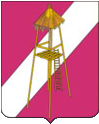     СОВЕТ СЕРГИЕВСКОГО СЕЛЬСКОГО ПОСЕЛЕНИЯ КОРЕНОВСКОГО РАЙОНАРЕШЕНИЕ26 сентября 2014 года                                                                                 № 13ст. Сергиевская	В целях улучшения экологической ситуации на территории Сергиевского сельского поселения Кореновского района, повышения ответственности за сохранность зеленых насаждений, в соответствии с Федеральным законом от 06.10.2003 № 131-ФЗ «Об общих принципах организации местного самоуправления в Российской Федерации», Федеральным законом от 10.01.2002 № 7-ФЗ «Об охране окружающей среды», Законом Краснодарского края от 23.04.2013 № 2695 «Об охране зеленых насаждений в Краснодарском крае», Уставом Сергиевского сельского поселения, Совет Сергиевского сельского поселения Кореновского района решил:       1. Внести в решение Совета Сергиевского сельского поселения Кореновского района от 27.09.2013 № 251 «Об утверждении Правил создания, содержания и охраны зеленых насаждений, находящихся на территории Сергиевского сельского поселения Кореновского района» следующие изменения:       1.1.  Пункт  16 Положения дополнить подпунктом 5 следующего содержания:«5) документы, подтверждающие необходимость производства вырубки (уничтожения) зеленых насаждений на определенном земельном участке.»       1.2.    Пункт 17  Положения дополнить абзацем следующего содержания:«Администрация Сергиевского сельского поселения Кореновского района в течение десяти рабочих дней со дня подачи заявления запрашивает (в случае необходимости) дополнительные документы для выдачи порубочного билета в рамках межведомственного информационного взаимодействия и производит расчет размера платы за проведение компенсационного озеленения при уничтожении зеленых насаждений на территории поселения».2. Общему  отделу администрации Сергиевского сельского поселения (Горгоцкая) обнародовать настоящие решение на информационных стендах поселения и разместить на официальном сайте администрации Сергиевского сельского поселения в сети Интернет.3. Контроль за выполнением настоящего решения возложить на постоянную комиссию по финансово-бюджетной и экономической политике, налогам и сборам, землепользованию и землеустройству (Заблоцкая).4. Решение вступает в силу после официального обнародования.Глава Сергиевского сельского поселенияКореновского района                                                                   С.А. БасеевО внесении изменений в решение Совета Сергиевского сельского поселения Кореновского района от 27 сентября 2013 года № 251 «Об утверждении Правил создания, содержания и охраны зеленых насаждений, находящихся на территории Сергиевского сельского поселения Кореновского района»